Литература 8  классМоё настроение в начале урока                                                                                                    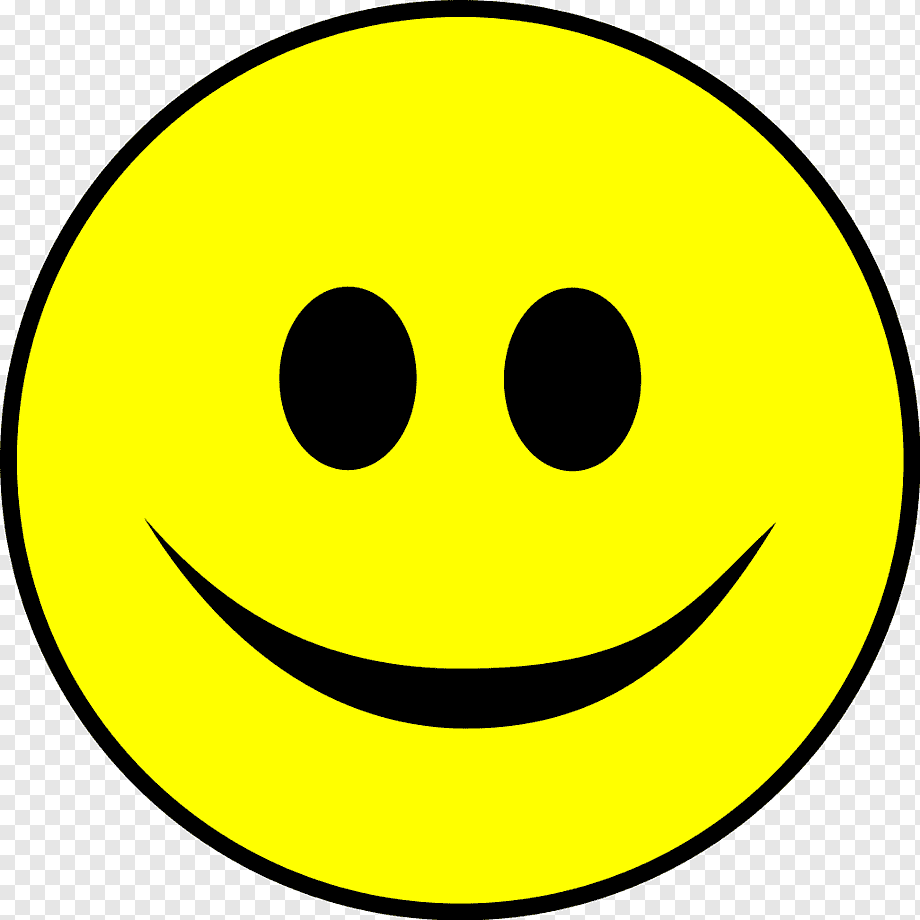 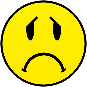 Ученик________________________________Дата________________________________  Тема урока__________________________________________________________________Цель:______________________________________________________________________«Библиографы»                                                                                                                    всё правильноесть ошибки1) Соотнесите« Исследователи»                            всё правильноесть ошибкиЧто объединяет Гагина и господина Н.Н.? Заполните таблицу, опираясь на текст.                  всё правильноесть ошибкиА в чем их различие? 4. Тест. 1.	В каком году была написана повесть Тургенева «Ася»?1) 18672)18583) 18574)18682. Кто из героев, по сюжету произведения, рассказывает историю любви, произошедшую 20 лет назад?1)Фрау Лизе;2)Гагин;3)Н. Н.;4)Ася.3. Почему Н. Н. переехал в город З.?1)Н. Н. приехал туда по службе в командировку;2) В городе З. ему предложили выгодную работу;3) Он хотел оправиться от неудачной первой любви;4)В городе З. жили его родители, Н. Н. приехал их навестить.4. Сколько лет было Н. Н. на момент описываемых событий?1)172)203) 254) 245. О ком из героев идет речь в цитате: «Есть на свете такие счастливые лица: глядеть на них всякому любо, точно они греют вас или гладят»?1)Об Асе;2)Об Н. Н.;3)О Гагине;4)О Базарове.6. Каким видом искусства увлекался Гагин?1)Игрой на фортепьяно;2)Скульптурой;3)Живописью.4) Оперным пением;Дополнительное задание«Ошибочка!!! » . Исправь, пользуясь текстом , ошибки. «Мне было тогда лет двадцать семь, — начал Н. Н., — дела давно минувших дней, как видите. Я только что вырвался  на волю и уехал в деревню, не для того, чтобы работать, как говаривалось тогда, а просто мне захотелось посмотреть, как работают крестьяне…..»«….Меня забавляло наблюдать походку людей ... да я даже не наблюдал их — я их рассматривал с каким-то радостным и ненасытным любопытством…..»«….И мы не ожидали, — перебил он меня, — что ж? тем лучше. Позвольте рекомендоваться: меня зовут Гагариным, а вот это моя... — он запнулся на мгновенье, — моя жена. А ваше имя позвольте узнать?...»«  …Молодость  кипела в нем ключом; она светилась ярким светом. Он был очень мил и умен, но я не мог себе представить, что с ним станется, как только он возмужает. Быть художником... Без горького, постоянного труда не бывает художников... а трудиться, думал я, глядя на его мягкие черты, слушая его неспешную речь, — нет! трудиться ты не будешь, сжаться ты не сумеешь. Но не полюбить его не было возможности: сердце так и влеклось к нему. Часа четыре провели мы вдвоем, то сидя на диване, то медленно расхаживая перед домом; и в эти четыре часа сошлись окончательно…»Оцените свою работу на уроке                                                     Детство будущего писателя прошло в имении …Ясная ПолянаОценитесебяДетство будущего писателя прошло в имении …Спасское- ЛутовиновоОценитесебяДетство будущего писателя прошло в имении …МихайловскоеОценитесебяСколько романов было написано И.С. Тургеневым?5Сколько романов было написано И.С. Тургеневым?6Сколько романов было написано И.С. Тургеневым?8История главной героини напоминает судьбу   ….Дочери И.С. ТургеневаОценитесебяИстория главной героини напоминает судьбу   ….Матери  И.С. ТургеневаОценитесебяИстория главной героини напоминает судьбу   ….Жены И.С.Тургенева ОценитесебяПроизведение сначала называлось « Ася»Произведение сначала называлось « Ася. Рассказ Н.Н.»Произведение сначала называлось « Ася, Н.Н., Гагин»Господин Н.Н. ГагинЦель путешествияПроживаетЧувства, переживания